Информация о порядке подготовки народных дружинников к действиям в условиях, связанных с применением физической силы, по оказанию первой помощиПравовое регулирование деятельности народных дружин на территории Куйбышевского сельского поселения осуществляется в соответствии с Федеральным законом от 02.04.2014 г. №44-ФЗ «Об участии граждан в охране общественного порядка».Основными задачами народной дружины являются:1. Содействие правоохранительным органам в их деятельности по обеспечению общественного порядка, в защите законных прав и интересов граждан, предупреждению и пресечению преступлений и правонарушений, профилактике преступных проявлений, защите от посягательств на собственность.
2. Участие в пресечении проявлений хулиганства, нарушений антиалкогольного, антинаркотического законодательств, по ограничению курения табака, употреблению пива, нарушению правил розничной торговли, преступлений в сфере экономики, преступлений против жизни, здоровья, свободы и достоинства личности, иных противоправных действий.
3. Участие в оперативно-профилактических мероприятиях по предупреждению и пресечению беспризорности и безнадзорности, правонарушений и преступлений среди несовершеннолетних, в индивидуальной профилактической работе с родителями или иными законными представителями несовершеннолетних детей, допускающих правонарушения.
4. Принятие неотложных мер по оказанию помощи лицам, пострадавшим от несчастных случаев или правонарушений, а также находящимся в общественных местах в беспомощном состоянии, участие в спасении людей, имущества и поддержании общественного порядка при возникновении стихийных бедствий, катастроф, аварий, эпидемий, иных чрезвычайных ситуаций и ликвидации их последствий.
Основными направлениями деятельности народных дружин являются:1. Содействие органам внутренних дел (полиции) и иным правоохранительным органам в охране общественного порядка:
- на улицах и других общественных местах;
- при проведении культурно-спортивных и общественно-политических мероприятий с массовым пребыванием людей.
2. Участие в предупреждении и пресечении правонарушений на территории по месту создания народной дружины, в т.ч.:
2.1. При проведении правоохранительными органами оперативно-профилактических мероприятий:
- по предупреждению и пресечению беспризорности и безнадзорности несовершеннолетних.
- иных мероприятий по защите законных прав и интересов граждан, их собственности.
2.2. В профилактической работе:
- с родителями или иными законными представителями несовершеннолетних, несовершеннолетними допускающими правонарушения;
- с неблагополучными семьями, с лицами, склонными к совершению правонарушений.3. Участие в охране общественного порядка в случаях возникновения чрезвычайных ситуаций.
4. Распространение правовых знаний, разъяснение норм поведения в общественных местах.Народный дружинник при участии в охране общественного порядка имеет право:1. Требовать от граждан и должностных лиц прекратить противоправные деяния.
2. Принимать меры по охране места происшествия, а также по обеспечению сохранности вещественных доказательств совершения правонарушения с последующей передачей их сотрудникам полиции путем обеспечения недопущения посторонних лиц на место совершения правонарушения.
3. Оказывать содействие полиции при выполнении возложенных на нее Федеральным законом от 7 февраля 2011 года №3-ФЗ «О полиции» обязанностей в сфере охраны общественного порядка.
4. Применять физическую силу в случаях и порядке, предусмотренных статьей 19 Федерального закона от 02.04.2014 № м44-ФЗ «Об участии граждан в охране общественного порядка».
5. Осуществлять иные права, предусмотренные Федеральным законом, другими федеральными законами.
6. Отказаться от исполнения возложенных на него обязанностей в случае, если имеются достаточные основания полагать, что их жизнь и здоровье могут подвергнуться опасности.Народный дружинник при участии в охране общественного порядка, обязан:1. Знать и соблюдать требования законодательных и иных нормативных правовых актов в сфере охраны общественного порядка.
2. При объявлении сбора народной дружины прибывать к месту сбора в установленном порядке. Порядок прибытия устанавливается регламентом взаимодействия народной дружины с правоохранительным органом.
3. Соблюдать права и законные интересы граждан, общественных объединений, религиозных и иных организаций.
4. Принимать меры по предотвращению и пресечению правонарушений.
5. Выполнять требования уполномоченных сотрудников органов внутренних дел (полиции) и иных правоохранительных органов, не противоречащие законодательству Российской Федерации.
6. Оказывать первую помощь гражданам при несчастных случаях, травмах, отравлениях и других состояниях и заболеваниях, угрожающих их жизни и здоровью, при наличии соответствующей подготовки и (или) навыков.
7. Иметь при себе и предъявлять гражданам, к которым обращено требование о прекращении противоправного деяния, удостоверение установленного образца.
8. Народные дружинники могут привлекаться к участию в охране общественного порядка в их рабочее или учебное время с согласия руководителя организации по месту их работы или учебы.

Ответственность народных дружинников1. За противоправные действия народные дружинники несут ответственность, установленную законодательством Российской Федерации.
2. Действия народных дружинников, нарушающие права и законные интересы граждан, общественных объединений, религиозных и иных организаций, могут быть обжалованы в порядке, установленном законодательством Российской Федерации.
Статья 19.36. КоАП РФ «Совершение народным дружинником или внештатным сотрудником полиции действий, нарушающих права и законные интересы граждан или организаций»

Совершение народным дружинником или внештатным сотрудником полиции, участвующими в охране общественного порядка, действий, повлекших нарушение или незаконное ограничение прав и законных интересов граждан или организаций, если эти действия не содержат уголовно наказуемого деяния, -влечет наложение административного штрафа в размере от одной тысячи до трех тысяч рублей.Статья 19.35. КоАП РФ «Воспрепятствование законной деятельности народного дружинника или внештатного сотрудника полиции»
Воспрепятствование осуществляемой на законном основании деятельности народного дружинника или внештатного сотрудника полиции в связи с их участием в охране общественного порядка либо невыполнение их законных требований о прекращении противоправных действий - влечет наложение административного штрафа в размере от пятисот до двух тысяч пятисот рублей.

Удостоверение и форменная одежда народных дружинников1. Народные дружинники при участии в охране общественного порядка должны иметь при себе удостоверение народного дружинника, а также носить форменную одежду и (или) использовать отличительную символику народного дружинника.
2. Запрещается использование удостоверения народного дружинника, ношение форменной одежды либо использование отличительной символики народного дружинника во время, не связанное с участием в охране общественного порядка.Общие условия и пределы применения народными дружинниками физической силы1. Народные дружинники при участии в охране общественного порядка могут применять физическую силу для устранения опасности, непосредственно угрожающей им или иным лицам, в состоянии необходимой обороны или крайней необходимости в пределах, установленных законодательством Российской Федерации.

Применением физической силы в состоянии необходимой обороны в соответствии со ст.37 УК РФ признаются действия, направленные на защиту личности и прав обороняющегося или других лиц, охраняемых законом интересов общества или государства от общественно опасного посягательства, если это посягательство было сопряжено с насилием, опасным для жизни обороняющегося или другого лица, либо непосредственно угрозой применения такого насилия. Причинение вреда посягающему лицу в таком случае не является преступлением.

В соответствии со ст.39 УК РФ не является преступлением причинение вреда охраняемым уголовным законом интересам в состоянии крайней необходимости, то есть для устранения опасности, непосредственно угрожающей личности и правам данного лица иных лиц, охраняемым законом интересам общества или государства, если эта опасность не могла быть устранена иными средствами при этом не было допущено превышения пределов крайней необходимости.

Превышением пределов крайней необходимости признается причинение вреда, явно не соответствующего характеру и степени угрожавшей опасности и обстоятельствам, при которых опасность устранялась, когда указанным интересам был причинен вред равный или более значительный, чем предотвращенный. Такое превышение влечет за собой уголовную ответственность только в случаях умышленного причинения вреда.

2. Перед применением физической силы народный дружинник обязан сообщить лицу, в отношении которого предполагается ее применение, что он является народным дружинником, предупредить о своем намерении и предоставить данному лицу возможность для прекращения действий, угрожающих жизни и здоровью народного дружинника или иных лиц.

3. Народный дружинник имеет право не предупреждать о своем намерении применить физическую силу, если промедление в ее применении создает непосредственную угрозу жизни и здоровью граждан или народного дружинника либо может повлечь иные тяжкие последствия.

4. Народный дружинник при применении физической силы действует с учетом создавшейся обстановки, характера и степени опасности действий лиц, в отношении которых применяется физическая сила, характера и силы оказываемого ими сопротивления.

5. Народный дружинник обязан оказать гражданину, получившему телесные повреждения в результате применения физической силы, первую помощь, а также в случае необходимости принять меры по обеспечению оказания ему медицинской помощи в возможно короткий срок.

6. О применении физической силы, в результате которого причинен вред здоровью гражданина, народный дружинник обязан незамедлительно уведомить командира народной дружины, который не позднее трех часов с момента ее применения информирует об этом соответствующий территориальный орган федерального органа исполнительной власти в сфере внутренних дел.

7. Народным дружинникам при участии в охране общественного порядка запрещается применять физическую силу для пресечения правонарушений, за исключением случаев, указанных в пункте 1 настоящего раздела, а также в отношении женщин с видимыми признаками беременности, лиц с явными признаками инвалидности, несовершеннолетних (признается лицо, не достигшее возраста восемнадцати лет), когда их возраст очевиден или известен, за исключением случаев совершения указанными лицами вооруженного либо группового нападения.Условия исключения дружинника из народной дружиныНародный дружинник может быть исключен из народной дружины в следующих случаях:

1. На основании личного заявления народного дружинника.
2. При осуществляется в отношении него уголовного преследования.
3. При включении в перечень организаций и физических лиц, в отношении которых имеются сведения об их причастности к экстремистской деятельности или терроризму, в соответствии с Федеральным законом от 7 августа 2001 года № 115-ФЗ «О противодействии легализации (отмыванию) доходов, полученных преступным путем, и финансированию терроризма».
4. При вступлении в законную силу решения суда о том, что в его действиях содержатся признаки экстремистской деятельности.
5. При установлении, что народный дружинник страдает психическими расстройствами, болен наркоманией или алкоголизмом.
6. При признании народного дружинника недееспособными или ограниченно дееспособными по решению суда, вступившему в законную силу.
7. При совершении народным дружинником, участвующим в охране общественного порядка, противоправных действий либо бездействии, повлекших нарушение прав и свобод граждан, общественных объединений, религиозных и иных организаций.
8. В связи с неоднократным невыполнением народным дружинником требований устава народной дружины либо фактическим самоустранением от участия в ее деятельности.
9. В связи с прекращением гражданства Российской Федерации.Организация дежурств народных дружинниковНародный дружинник осуществляет дежурства только на основании плана работы народной дружины.

Планы работы народной дружины, место и время проведения мероприятий по охране общественного порядка, количество привлекаемых к участию в охране общественного порядка народных дружинников подлежат согласованию с органом местного самоуправления соответствующего муниципального образования, территориальным органом федерального органа исполнительной власти в сфере внутренних дел, иными правоохранительными органами.

Порядок взаимодействия народной дружины с органами внутренних дел (полицией) и иными правоохранительными органами определяется совместным решением народной дружины, органа местного самоуправления соответствующего муниципального образования, территориальным органом федерального органа исполнительной власти в сфере внутренних дел, иных правоохранительных органов.«Правила оказания первой медицинской помощи»Первая медицинская помощь это срочное выполнение мероприятий, необходимых при несчастных случаях и внезапных заболеваниях, меры срочной помощи раненым или больным людям, предпринимаемые до прибытия врача или до помещения больного в больницу.

В соответствии с законодательством РФ разрешенными лекарственными препаратами при оказании первой медицинской помощи являются: перекись водорода (обеззараживание ран), сульфацил натрия (капли в глаза при травме, попадании инородного предмета в глаз), активированный уголь или его аналоги.Алгоритм оказания первой медицинской помощи1. Остановиться, задуматься, решить, буду ли оказывать помощь пострадавшему, или ограничусь вызовом 03.
2. Вызвать скорую помощь (с городского телефона – 03, с сотового телефона – 112).
3. Убедиться, что спасающему ничего не угрожает.
Если есть угроза, которую без риска для собственной жизни устранить невозможно, не подходить к месту происшествия, вызвать спасателей и другие неотложные службы. Пострадавшего никуда не двигать и ниоткуда не вытаскивать.
4. Придание человеку безопасного положения.
Для того, чтобы человек, находящийся без сознания, или способный потерять его в любой момент, не задохнулся при западении языка или не захлебнулся рвотными массами, при возможности перекладываем его в безопасное положение (на неповрежденный бок).
5. Создание психологического и физиологического комфорта. Ожидание прибытия скорой помощи.
6. Постоянный контроль состояния пострадавшего.Личная безопасностьПервая помощь пострадавшим несет в себе определенные риски для спасателя. Приоритетом для спасателя всегда остается его здоровье и безопасность.

Контакт с биологическими жидкостями человека, частицами, находящимися в воздухе, и опасными материалами на месте происшествия можно в значительной мере снизить, соблюдая соответствующие меры предосторожности. Для снижения риска инфекционного заражения необходимо использовать универсальные меры предосторожности – защита глаз, перчатки, маски; при проведении искусственного дыхания - лицевые пленки, лицевые маски.

Безопасность на месте происшествия начинается с оценки места происшествия и окружающих территорий. Всегда думайте… Безопасно ли подходить к пострадавшему? Особые ситуации включают в себя: контакт с токсическими веществами (пламя, дым), крушения или спасательные работы, предполагающие использование неустойчивой или тяжелой техники, оборудования, и неустойчивые поверхности (неровности, лед, грязь, вода). Место, где произошло преступление, может быть опасным из-за возможного нападения.

Если место происшествия небезопасно, нужно его обезопасить.

Если это невозможно, не идите туда!

Помните о возможности заражения вирусами гепатита В и С, вирусом ВИЧ (вызывает СПИД) если кровь и биологические жидкости больного попали в ваш организм. Это возможно в случаях попадания крови на вашу поврежденную кожу, слизистую ротовой и носовой полости и в глаза.

Допустимо

- использовать пластиковые пакеты и клеенки для участков тела пациента, представляющих инфекционную угрозу;
- закрыть открытые раны пациента повязкой или водонепроницаемыми материалами;
- если возможно, попросить пациента прижать рукой собственные раны с кровотечением;
- для искусственного дыхания использовать защитные устройства;

После завершения реанимации обязательно вымойте руки, и если на вас попала кровь, или Вы поранились, сообщите об этом сотруднику скорой помощи или обратитесь за медицинской помощью.

ШокШок – общая реакция организма на воздействие сверхсильных травмирующих раздражителей, которая проявляется расстройством и угнетением основных систем жизнеобеспечения организма (кровообращения, дыхания, нервной, эндокринной).

Первая помощь – действуйте по алгоритму оказания первой помощи.

При шоке первая медицинская помощь начинается с устранения воздействия на человека травмирующих факторов: необходимо освободить пострадавшего из-под завала, при переохлаждении - защитить от воздействия низких температур и т. д. После этого следует остановить, если оно есть, наружное кровотечение. При переломе конечности необходимо создать покой поврежденному сегменту наложением шины или при помощи подручных материалов.

Запрещается давать воду пострадавшим с травмой живота!

положения раненых при шоке, оптимально обеспечивающие кровоснабжение головного мозга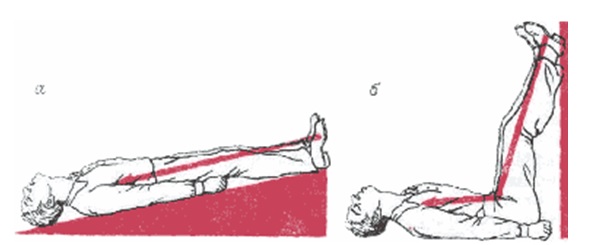 Кровотечения

Признаки наружных кровотечений:

- артериальное: кровь ярко-красного цвета, изливается пульсирующей струей;
- венозное: кровь темно-красного цвета, вытекает равномерной струей;
- капиллярное: кровь выделяется по всей поверхности раны.

Главная задача при кровотечении - как можно скорее его остановить! Для этого необходимо:

- прижать артерию выше уровня повреждения;
- наложить давящую повязку для временной остановки кровотечения (венозного, капиллярного, а также из небольших артерий).

Применение кровоостанавливающего жгута показано при повреждении крупных артерий конечностей.

Нельзя накладывать жгут на кожу!

Место наложения жгута прикрывается одеждой или бинтом. Жгут должен располагаться выше раны и как можно ближе к ней. Жгут затягивают до остановки кровотечения.

Сила наложения жгута должна быть не максимальна, а достаточна лишь настолько, чтобы
практически полностью остановить кровотечение.

Важно запомнить, что максимальные сроки наложения жгута как в летнее, так и в зимнее время - 30 минут, после чего может наступить омертвление нервных окончаний ниже места наложения жгута. Для предупреждения этого опасного осложнения необходимо обозначить время наложения жгута. У человека без сознания время наложения можно обозначить на его лбу кровью или любым пишущим предметом. Худший вариант – к жгуту прикрепляют лист бумаги с указанием времени наложения.

При отсутствии жгута на месте происшествия используют различные подручные материалы (носовой платок, брючный ремень, галстук и др.).

По прошествии 30 минут жгут необходимо переложить. Его несколько ослабляют и перекладывают выше предыдущего места наложения, затянув настолько, чтобы остановить кровотечение. После переложения жгута время его наложения сокращается на 10 минут. Если требуется многократное переложение жгута, его накладывают каждый раз на 10 минут, постоянно меняя место наложения.

Применение тонких предметов типа проволоки или веревки не рекомендуется из-за опасности грубого дополнительного повреждения тканей, особенно нервов!

Временная остановка кровотечения может быть достигнута сгибанием конечности.

При любом виде кровотечения раненной конечности необходимо придать возвышенное положение и обеспечить покой.Переломы костейРазличают закрытые переломы, когда не нарушена целостность кожи, и открытые, сопровождающиеся повреждениями покрывающих кости мягких тканей.

Признаки:

- интенсивная боль в месте повреждения;
- нарушение формы и длины конечности по сравнению со здоровой;
- невозможность движения конечностью;
- патологическая подвижность (там, где ее не должно быть) в месте перелома.

Первая помощь:

Прежде всего необходимо предотвратить попадание инфекции в рану и одновременно обездвижить поврежденную конечность. Это сделает менее болезненной последующую доставку пострадавшего в лечебное учреждение, а также уменьшит вероятность смещения отломков.

Запрещается исправлять деформацию конечности, так как это может усилить страдания больного, вызвать у него развитие шока!

Перенос и транспортировка пострадавших с переломами без иммобилизации недопустимы даже на короткие расстояния!

РаныПервая помощь:

При ранениях первая помощь заключается, прежде всего, в остановке кровотечения любым возможным способом.

Причиной большинства смертельных исходов при ранении является острая кровопотеря!

Вторая задача - защита раны от загрязнения и инфицирования.

Правильная обработка раны предохраняет ее от осложнений, более чем в два раза ускоряет ее заживление!При наложении повязки на рану необходимо в первую очередь: - обработать кожу вокруг раны марлей или ватой, смоченными антисептическим веществом ( раствор перекиси водорода).

Не допускать попадания прижигающих веществ на рану!

Наложенная повязка не должна нарушать кровообращение конечности!Неумение правильно наложить повязку не должно останавливать спасателя при оказании первой помощи. Главная задача – наложить повязку так, как у вас это получится. Прибывшие врачи скорой все равно снимут все ваши повязки и наложат новые!

Если повязка намокла от крови, не снимайте ее. Новую повязку наложите поверх старой!

ОбмороженияОбморожение – повреждение тканей тела под воздействием холода. Обморожению более подвержены пальцы рук и ног, нос, ушные раковины и лицо.

При алкогольном опьянении нарушается терморегуляция организма, и вероятность отморожения увеличивается!

Признаки: резкое побледнение кожи и потеря ее чувствительности.

Первая помощь:Основной задачей первой помощи является прекращение воздействия холода и как можно более быстрое восстановление нормальной температуры охлажденных тканей.

Согревание должно идти изнутри, а не снаружи!!!

Запрещено:

- погружать обмороженные участки тела в теплую или холодную воду;
- делать растирания обмороженных кожных покровов снегом;
- давать алкоголь.

Необходимо: обернуть обмороженную часть тела толстым слоем ваты, замотать ее бинтом. Далее, на этот бинт снова наложить слой ваты, и так далее. Это требуется для того, чтобы внешнее тепло не могло повлиять на согревание отмороженного участка, так как сосуды при внешнем обогреве могут быть повреждены необратимо.

Дать согревающее питьё.

Солнечный ударСолнечный удар – состояние, возникающее вследствие непосредственного воздействия прямых солнечных лучей в жаркие дни, вызывающих перегревание и, как следствие, нарушение нормальной деятельности головного мозга.

Признаки:- покраснение лица и сильная головная боль;
- тошнота, рвота, головокружение, потемнение в глазах;
- одышка, судороги, бред, галлюцинации;
- падение сердечной деятельности и потеря сознания.

Первая помощь:

- пострадавшего уложить в тени, освободить от одежды;
- на голову и затылок положить пузырь со льдом, грудь и шею обливать холодной водой.
- дать прохладное питьё.

Укусы насекомых, животныхУкусы (ужаления) пчел, ос, шмелей вызывают местную воспалительную реакцию, характеризующуюся чувством жжения и боли, покраснением и отеком кожи. Особенно выражен отек при ужалении в лицо, шею. В отдельных случаях могут появиться озноб, тошнота, сухость во рту, головокружение. Кроме действия яда насекомых следует помнить о частых аллергических реакциях, возникающих при повторных укусах.

Первая помощь:

- удалить из ранки жало (если укусила пчела);
- смазать места укуса спиртом, водкой, одеколоном;
- прикладывать к месту укуса холод, лучше пузырь со льдом;
- срочная доставка в медицинское учреждение (если до приезда скорой предположительно больше 5-7 минут и если вы знаете адрес ближайшего медицинского учреждения.)

Укусы животных – собак, кошек, диких животных представляют немалую опасность для человека.

Первая помощь:

- обработать рану раствором перекиси водорода;
- наложить стерильную повязку.

Если рана обширная по размерам и кровоточит, то необходимо применить тактику, описанную в разделах «Раны» и «Кровотечение».

Во всех случаях рекомендуется обратиться за врачебной помощью в травматологический пункт.

ОбморокОбморок — это кратковременная потеря сознания, обусловленная внезапным резким ухудшением кровоснабжения головного мозга (гипоксией). Чаще всего обморок является общей реакцией организма на психическую травму: например, увидел кровь при ушибе пальца — побледнел, потерял сознание, кожа покрылась холодным липким потом.

Вы никогда не знаете, что стало причиной обморока. Причины различны – от кратковременной потери сознания до инсульта или инфаркта. Никогда не недооценивайте тяжесть пострадавшего. Никогда не давайте нашатырный спирт. При инсульте он усугубит состояние больного.